Estonian Music School Union report 2022Estonian Music School Union has 88 members with about 12000 students. There are 4 board members plus one office worker.This year Estonian Music School Union is focusing on five major subjects:1. Partnership with the Ministry of Education and Research: Started new period of funding 2022-2024;Negotiation with Ministry of Education and Research;Meetings with the minister and ohter ministry officials;Integrating formal and informaal learning.2. Supporting quality and talent: competitions: biennial for every instrument; about 1000 participants a year;seminars, masterclasses, workshops etc.; educational materials;working out quality measurement system and tools in our music schools.3. Funding programme „Young Instrumentalist“:raising the quality of teaching; seminars, workshops, summer schools etc.; competitions; educational materials, new student-level music etc.; 4. Marketingintroducing music schools and instrument learning via (social) media;improving Estonian Music School Union wec page, making it interactive and useful; for teaching and learning materials;keeping social media active and exciting.5. National and international cooperation:national instumental music teacher unions; Estonian Academy of Music and Theatre; re-engageing members on regional level;co-operation between ohter arts and hobby unions.European Music School Union; Nordic Music and Cultural Schools Union (NMKU).Primary visions on the long-term of our institution´s work are:More members to our Union (music schools, teachers and students);Focusing on quality and talent;Marketing and webpage improvement.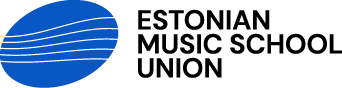 